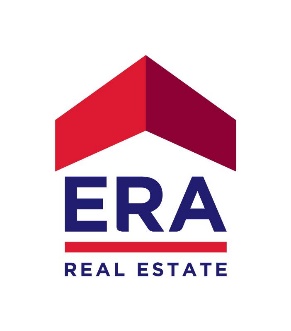 ERA Belgium►Identiteitskaart25  januari 2017►Maatschappelijke benaming	ERA Belgium ►Juridische entiteit		Naamloze Vennootschap►Hoofdzetel			Antwerpsesteenweg 68-2		2630 Aartselaar		Belgium		Telefoon: +32 3 227 41 85	     	Fax: +32 3 227 41 82		Url: www.era.be 		E-mail: info@era.be ►Oprichtingsdatum		VS		1972		België		1995  ►Bedrijfsleiding	: Voorzitter van de Raad van Bestuur/Directeur : Bestuurder/Directeur►Aandeelhouders			Privé-investeerders►Activiteiten	ERA is een samenwerkingsverband van kwaliteitsmakelaars in residentieel onroerend goed dat in  Amerika is ontstaan. Wereldwijd opereert de groepering in 33 landen en de Verenigde Staten en telt ze om en bij de 2.300 aangesloten, onafhankelijke makelaarskantoren. In België bestaat de ERA-makelaarsgroep sinds 1995 en enkel BIV-erkende makelaars kunnen zich aansluiten. Deze vereiste staat borg voor een solide vakinhoudelijke en juridische graad van kennis en ervaring.►Europese vertegenwoordiging	België, Bulgarije, Cyprus, Duitsland, Frankrijk, Luxemburg, Nederland, Oostenrijk, Roemenië, Tsjechië, Turkije, Zwitserland, Zweden en Portugal►Doelgroep			Residentiële vastgoedmakelaars►Filosofie	ERA groepeert een groot aantal vastgoedmakelaars die allemaal onafhankelijk zijn en op zelfstandige basis opereren. De toekomstige leden worden geselecteerd op grond van hun integriteit en hun bereidwilligheid zich de universele ERA-filosofie aan te meten. Die stelt dat een ERA-makelaar per definitie een ethisch verantwoorde werkwijze hanteert, vooruitdenkend en resultaat-georiënteerd is, en vastgoed op een praktische manier aanpakt. De consument moet er zich op kunnen verlaten dat hij te maken heeft met een competente vakman/vakvrouw die een toonbeeld is van het hoogste niveau van service en betrouwbaarheid. De ERA-makelaar wordt verwacht dynamisch te zijn, met de ambitie te groeien en zich door de kwaliteit van zijn dienstverlening te onderscheiden van zijn concurrenten. Vandaar ook de slogan: “FIRST IN SERVICE”.►Referenties	ERA @thome, Geluwe –ERA Immo Toye, Grimbergen – ERA Vastgoed Ryckaert, Gent, Eeklo,  en Zelzate – ERA Leus Vastgoed, Zaventem en Sterrebeek – ERA De Piramide Nobis, Diest, Hasselt, Herk-de-Stad en Zonhoven – ERA Janssens & Janssens, Tielt-Winge en Aarschot – ERA Peeters & Verboven, Mechelen en Keerbergen – ERA MIJN-immo, Beringen en Heusden-Zolder – ERA Topimmo, Bastogne, Arlon en Neufchâteau – ERA Condrogest, Ciney, Marche-en-Famenne, Dinant en Beauraing..►Voor meer informatie			NewsEngine 			Kim Heylen			Museumstraat 12, bus 31, 2000 Antwerpen			T: 32 3 260 96 42			M: 32 476 33 22 54			E: kim.heylen@newsengine.eu   			www.newsengine.eu 